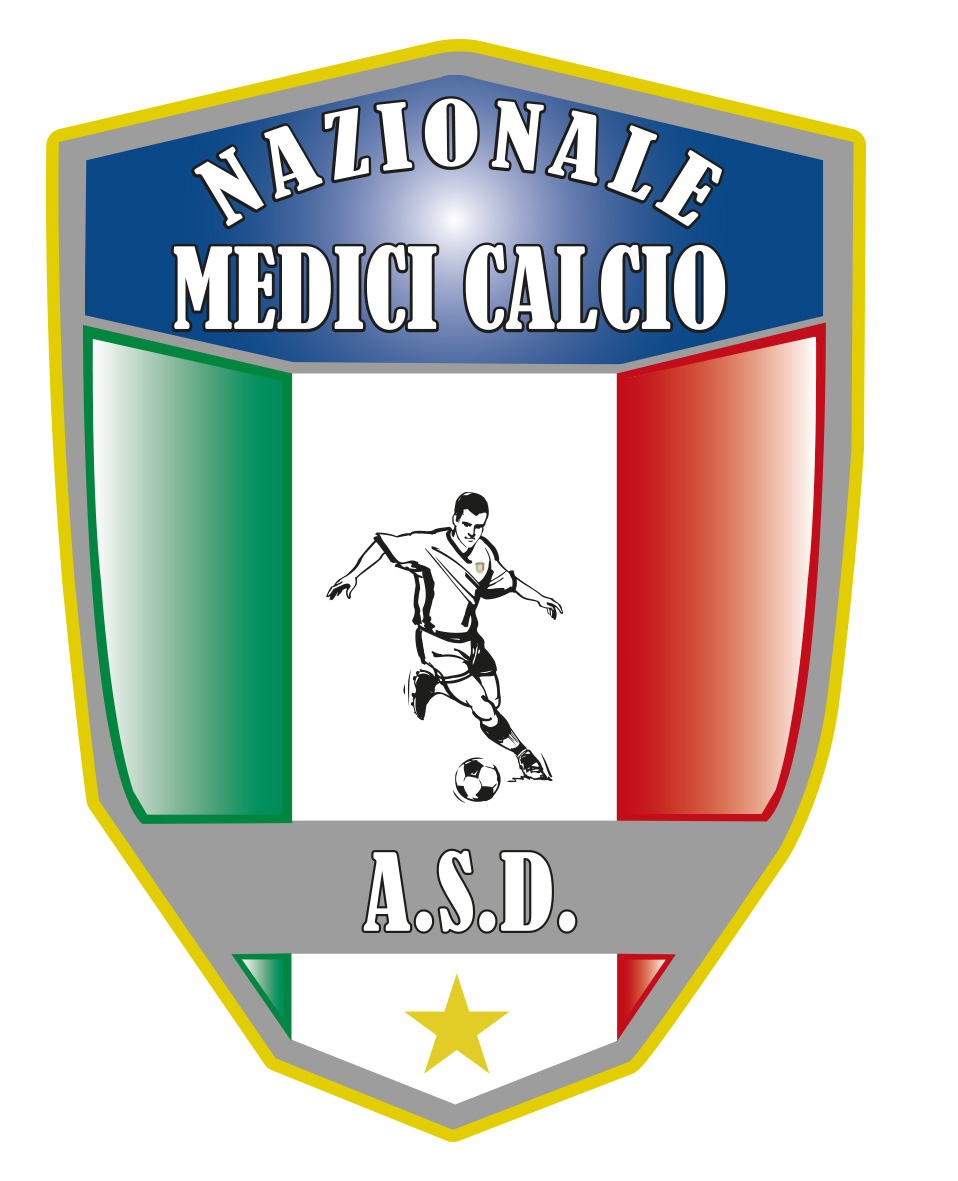 COMUNICATO UFFICIALE N. 20 ANNO 2021XVIII COPPA ITALIA  MEDICI CALCIO EDIZIONE 2021, ROMA 7-12 DICEMBRE 2021    IN BASE ALLE ESTRAZIONI DEL LOTTO DI SABATO 20 DICEMBRE 2021 QUESTI I GIRONI ELIMINATORIGIRONE AMILANO E BRIANZATARANTOPALERMOSALERNOGIRONE BTRINACRIA PALERMONAPOLIREGGIO CALABRIAROMAGIRONE CCOSENZAMELITO PORTO SALVOBOLOGNAAVELLINOCALENDARIO GARESEMPRE CONSIDERANDO GLI ACCOPPIAMENTI DELLE SQUADRE CON LE RISPETTIVE RUOTE DEL LOTTO COME DA COMUNICATO N.19 LA COMPOSIZIONE DELLE 3 GIORNATE ELIMINATORIE SEGUIRA’ IL SEGUENTE SCHEMA:ESTRAZIONE DI GIOVEDI 25 NOVEMBRE 20211 GIORNATANUMERO PIU’ ALTO-NUMERO PIU’ BASSO 1 NUMERO INTERMEDIO-2  NUMERO INTERMEDIO2 GIORNATANUMERO PIU’ ALTO- 1 NUMERO INTERMEDIO2 NUMERO INTERMEDIO- NUMERO PIU’ BASSO3 GIORNATANUMERO PIU’ ALTO-2 NUMERO INTERMEDIO1 NUMERO INTERMEDIO- NUMERO PIU’ BASSOIL GIRONE A GIOCHERA’ LA PRIMA GIORNATA ALLE 12,30 MERCOLEDI 8 DICEMBRE, LA SECONDA GIORNATA ALLE 9,30 E LA TERZA GIORNATA ALLE 11,00IL GIRONE  B GIOCHERA’ LA SECONDA  GIORNATA ALLE 12,30 GIOVEDI 9 DICEMBRE, LA PRIMA GIORNATA ALLE 11,00 E LA TERZA GIORNATA ALLE 9,30IL GIRONE C GIOCHERA’ LA TERZA GIORNATA ALLE 12,30  VENERDI 10 DICEMBRE, LA PRIMA GIORNATA  ALLE 9,30 E LA SECONDA GIORNATA ALLE 11,00MERCOLEDI 8 DICEMBRE 1 GIORNATACAMPO GEMELLI        ORE 9,30    CAMPO GEMELLI        ORE 11,00     CAMPO GEMELLI        ORE 12,30    CAMPO DON ORIONE  ORE 9,30    CAMPO DON ORIONE  ORE 11,00   CAMPO DON ORIONE  ORE  12,30  GIOVEDI 9 DICEMBRE 2 GIORNATACAMPO GEMELLI        ORE 9,30    CAMPO GEMELLI        ORE 11,00     CAMPO GEMELLI        ORE 12,30    CAMPO DON ORIONE  ORE 9,30    CAMPO DON ORIONE  ORE 11,00   CAMPO DON ORIONE  ORE  12,30  VENERDI 10 DICEMBRE 3 GIORNATACAMPO GEMELLI        ORE 9,30    CAMPO GEMELLI        ORE 11,00     CAMPO GEMELLI        ORE 12,30    CAMPO DON ORIONE  ORE 9,30    CAMPO DON ORIONE  ORE 11,00   CAMPO DON ORIONE  ORE  12,30  SEMIFINALI SABATO 11 DICEMBRECAMPO DON ORIONE ORE 9,30  SEC MIGLIORE PRIMA-TERZA MIGLIORE PRIMACAMPO DON ORIONE ORE 11,15 MIGLIORE PRIMA-MIGLIORE SECONDAFINALI DOMENICA 12 DICEMBRE 3°-4° POSTO  CAMPO GEMELLI ORE 9,00 1°-2° POSTO  CAMPO GEMELLI ORE 10,30N.B.: PER QUANTO RIGUARDA LE DUE SEMIFINALI , IN CASO DI PARITA’ AL TERMINE DEI TEMPI REGOLAMENTARI SI PROCEDERA’ ALLA DISPUTA DI DUE TEMPI SUPPLEMENTARI DA 7 MINUTI CIASCUNO ED IN CASO DI ULTERIORE PARITA’ LA LOTTERIA DEI CALCI DI RIGORE. PER QUANTO RIGUARDA LA FINALE 3-4 POSTO IN CASO DI PARITA’ AL TERMINE DEI TEMPI REGOLAMENTARI SI PROCEDERA’ DIRETTAMENTE ALLA LOTTERIA DEI RIGORI, MENTRE PER LA FINALE 1-2 POSTO IN CASO DI PARITA’ AL TERMINE DEI TEMPI REGOLAMENTARI SI PROCEDERA’ ALLA DISPUTA DI DUE TEMPI SUPPLEMENTARI DA 7 MINUTI CIASCUNO ED IN CASO DI ULTERIORE PARITA’ ALLA LOTTERIA DEI CALCI DI RIGORE. SUL PROSSIMO COMUNICATO GLI ABBINAMENTI COMPLETI CON GLI ORARI ED I CAMPIIl Presidente										Il segretarioGiovanni Borrelli								Francesco Stanzione
                                                                             ----------------------A.S.D. Nazionale Medici  CalcioSede:Via Maresca 29- 80058 Torre Annunziata (Na)Tel 0813621226Presidente: Dr. Giovanni Borrelli Tel. Mobile: 3388383481– Mail:gianniborrelli73@yahoo.itPec: nazionalemedicicalcio@pec.itSegretario: Dr. Francesco Stanzione Tel.Mobile: 3496630637- Mail: dott.stanzione@libero.itSito web: http:/nazionalemedicicalcio.itCF: 94032930789P.IVA 08904861211